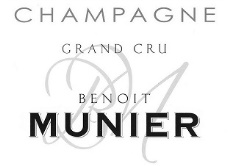 Jeu de l’été 2022Détails du jeu : Vous ne pouvez cocher qu’une case par question. Chaque bonne réponse vaut 1 point. La personne qui obtient 20 points gagne le jeu. S’il y a plusieurs personnes qui  obtiennent 20 points, ils pourront participer au tirage au sort final qui désignera le vainqueur. Le vainqueur gagnera un magnum de Champagne Millésimé 2008 Grand Cru 100% chardonnay à venir chercher à la propriété ou qui sera expédié à son domicile en France ou en Europe.  Ce jeu est réservé aux personnes de + de 18 ans.Quelle est la marque du bouchon technologique que nous mettons sur nos bouteilles pour vous garantir aucun goût de bouchon ?Ganau              SagregaDiamNotre champagne rosé est-il un rosé d’assemblage ou un rosé de saignée ?Rosé de saignéeRosé d’assemblageComment se prénomme l’illustratrice de nos plaques de muselet et de nos étiquettes ?LucieElodieVéroniqueQuelle quantité de bouteilles commercialisons-nous chaque année ?10 00070005000Que fabrique Benoit avec des charpentes de vignes?StylosGranulés de boisCaisses à vendangeEn 2021, Benoit a créé une cuvée dont le nom est un nombre. Le premier chiffre est le nombre de terroirs qui la compose et le deuxième chiffre est le nombre de parcelles. Quel est le nom de cette cuvée ?       643256Quel est le nom des chenilles qui dévorent les bourgeons de vignes au printemps ? Punaises Capucines BoarmiesTraditionnellement, à l’apparition de la première fleur de vigne, on estime que le début des vendanges aura lieu combien de jours après ? 50 jours 100 jours 150 joursQuelle « petite bête » fétiche de Benoit est dessiné sur la dernière plaque de muselet de notre Brut nature ? Coccinelle Ver de terre EscargotEn quelle année Benoit a t il fait un coteaux champenois pour la première fois ?201720182019Avant la plantation en routes alignées, comment étaient plantées les vignes en Champagne ?En groupeEn fouleEn familleSuite aux ravages du vignoble champenois par le phylloxera, quel bois est utilisé pour greffer les cépages français ?Bois canadienBois australienBois américainQuel est l’âge de notre plus vieille parcelle de vigne ?65 ans95 ans115 ansQuel est le nom de la fine pellicule cireuse à la surface des grains de raisin ?La pruineLa pulpeLa rafleComment s’appelle l’opercule en polyéthylène mis sur les bouteilles lors du tirage ?La couronneLe bidule              La bagueQuelle machine a peu à peu remplacer le remuage manuel dans de nombreuses exploitations?Le gyropaletteLe monopaletteLe rogipaletteQuelle maison de Champagne a emmené un foudre tiré par 24 bœufs à l’exposition universelle de Paris en 1889 ?Moët et ChandonRuinartMercierQuand un vigneron a une récolte plus importante que ce qu’il estimait, on dit, en patois champenois, qu’il ?précuidedécuidecuideAutrefois, comment appelait-on une équipe de vendangeurs ?Un coronUn cordonUn hordonQuel est le nom scientifique de la pourriture grise ?Uncinula necatorBotrytis cinereaPhytophthora infestansAmusez-vous bien, lisez bien les questions et bonne chance à tous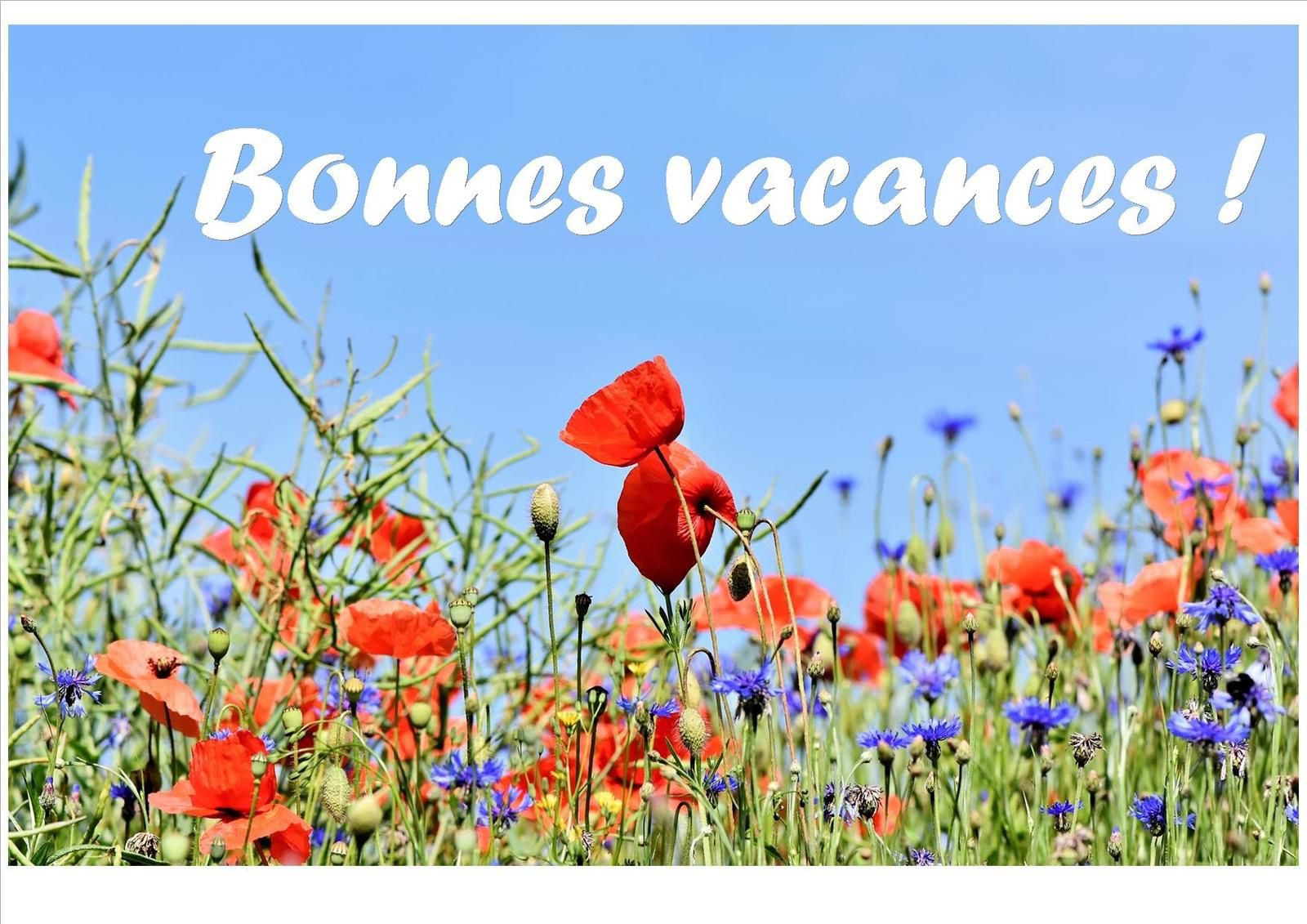 